Экскурсия в VR CLUB	В рамках реализации городского проекта «Школа бизнеса» Нижнетагильский муниципальный фонд поддержки предпринимательства организовал для учащихся объединения «Начни своё дело» (20 чел.) 16.05.18  экскурсию  в клуб виртуальной реальности VR CLUB. Ребят встретили индивидуальный предприниматель Казаковцева Ольга Владимировна и её помощники. VR CLUB – досуг нового поколения, альтернатива квестам, кинотеатрам и боулингам. Ребята в течение полутора часов играли в самые современные VR аттракционы на базе шлемов HTC Vive и OculusRift. В итоге ребята получили кучу положительных эмоций. Не зря аттракционы — это не теряющая актуальности классика мира развлечений! Остаётся только поблагодарить  НТМФПП и ИП Казаковцеву О.В. за доставленное удовольствие, а молодых людей ждут новые экскурсии.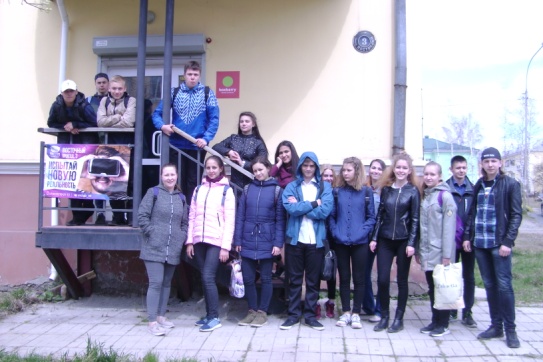 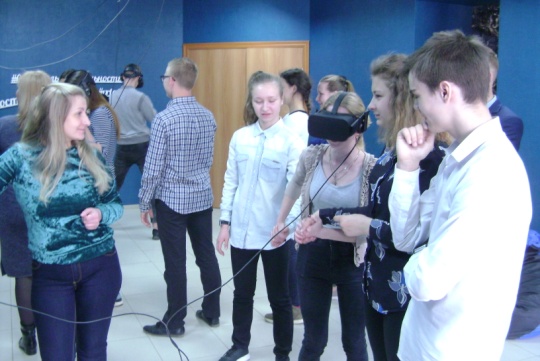 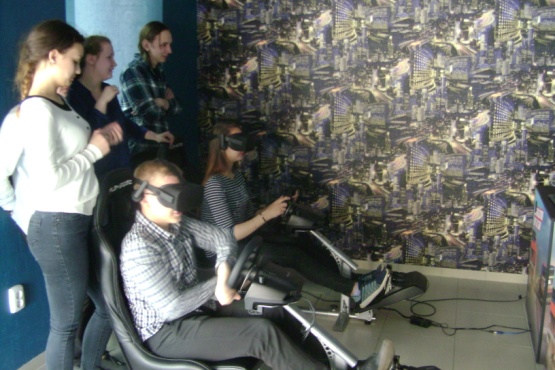 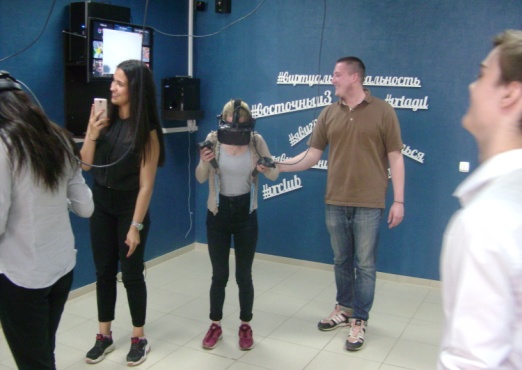 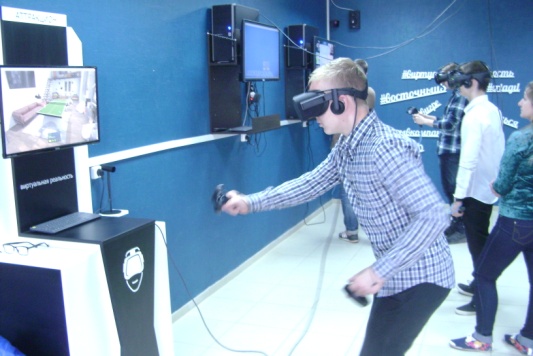 